ŚWIDNICKIE TOWARZYSTWO BUDOWNICTWA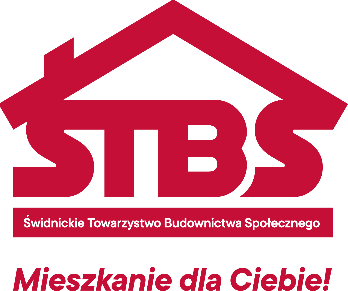 SPOŁECZNEGO SP. Z O.O.58-100 Świdnica, ul. Głowackiego 39Atel./fax: 74/852-55-32, 74/856-90-22 www.tbs-swidnica.eu e-mail:kontakt@tbs-swidnica.euKonto: PKO BP S.A. O/Świdnica 24 1020 5138 0000 9202 0008 7924REGON 890630878, NIP 884-21-21-139, kapitał zakładowy 67 196 000Sąd Rejonowy dla Wrocławia Fabrycznej KRS: 0000081668Świdnica, 23.01.2024 r.Wszyscy Wykonawcy Dot. postępowania Nr P-2/2023 na zadanie pn. „BUDOWA ZESPOŁU BUDYNKÓW MIESZKALNYCH WIELORODZINNYCH WRAZ Z ZAGOSPODAROWANIEM TERENU PRZY UL. PARKOWEJ W STRZEGOMIU, etap I, budynki B2,B3.”Zamawiający, Świdnickie Towarzystwo Budownictwa Społecznego, Spółka z o.o.,  na podstawie art. 135 ust. 2 ustawy z dnia 11 września 2019 r. Prawo zamówień publicznych (Dz. U. z 2023 r. poz. 1605) - dalej PZP, udziela odpowiedzi na pytania, które wpłynęły do treści SWZ.Pytania i odpowiedzi nr 5Pytanie nr 10W Projekcie PZT i PZT zamiennym zaprojektowano 3 złącza (ZK1, ZK2, ZK3) do zasilania budynków. Według opisu technicznego PZT : „budynki będą zasilane z wykonanych przez dostawcę energii elektrycznej przyłączy nN zakończone zestawami złączowymi ZK4 i ZK5.”W Projekcie technicznym zaprojektowano złącza ZK3 i ZK4 z czego złącze ZK4 jest poza zakresem realizacji w bieżącym etapie.  W PT oraz w PW rys. IE-09 rozdzielnica RG jest zasilana ze złącza ZK4, które jest poza zakresem realizacji. Proszę o informację w jaki sposób należy zrealizować zasilanie budynków.  Proszę o precyzyjną informację dotyczącą zakresu prac związanych z zasilaniem budynków. Odpowiedź nr 10Zasilanie wszystkich 3 budynków realizowane jest następująco: Przy projektowanej stacji trafo zaprojektowano złącze kablowe ZK4, z którego zasilane jest złącze kablowe ZK3 i budynek nr 1(najbliżej ulicy Parkowej). Budynki 2 i 3 zasilane są ze złącza ZK3.Pytanie nr 11Występuje rozbieżność pomiędzy PZT i PZT zamiennym z PT w zakresie  trasy kanalizacji teletechnicznej i lokalizacji studni. Proszę o informację na podstawie jakiej dokumentacji należy zrealizować zadanie.Odpowiedź nr 11Zaprojektowana kanalizacja teletechniczna obejmuje studnię kablową SK1(przy studni D3 kanalizacji deszczowej) prostopadle do budynku nr 1 (kolejna SK1), studnia SK1 przy D5 i dalej w pasie zielonym. Na wysokości każdego budynku zaprojektowano SK1, z których wyprowadzono rurę do OPS w budynku.  Prezes Zarząd			Świdnickiego TBS sp. z o.o.                                 Marek Zawisza 						Otrzymują:1. wszyscy Wykonawcy,2. aa,3. Platforma zakupowa OpenNexus.